TC Kimlik No’lu İsim ListesiNüfus Cüzdanı/ Kimlik  TıpkıçekimleriSGK İşe Giriş BildirgeleriÇalışanların İşe Giriş/Periyodik Sağlık Raporlarıİş Güvenliği Eğitim Belgeleriİşin gerektirdiği “Kişisel Koruyucu Donanım”ların (KKD) verildiğine dair “Personel Zimmet Formları”Tehlikeli ve Çok Tehlikeli Sınıfta Yer Alan İşlerde Çalıştırılacakların Mesleki Eğitimlerine Dair Yönetmelik ve diğer ilgili yönetmelikler kapsamında, çalışanların mesleki eğitim ve mesleki yeterlilik belgeleriİş Güvenliği Uzmanı, İşyeri Hekimi, Diğer Sağlık Personeli atama ve İSG-KÂTİP Sözleşme Çıktısı (Alt İşverenin İSG Hizmeti alması gereklidir.)Acil Durum Planı ve iletişim bilgilerini içeren Acil Durum Ekip ListesiYapılacak işe uygun hazırlanmış “Risk Analiz Raporu”Özel belge gerektiren işlerin belgeleri;a. Vinç, Forklift, vb iş makinesi ile çalışacakların G sınıfı operatörlük belgelerib. Kaynakçılar için “Kaynakçı Belgesi” veya geçerli mesleki yeterlilik belgeleric. Makine tamir, bakım, onarım için mesleki yeterlilik belgeleriç. Yüksek gerilimde çalışacaklar için “EKAT” belgelerid. Elektrikçilerin mesleki yeterlilik belgelerie. Çatı işleri, iskele üzerinde çalışma veya yüksek yerlerde çalışma yapacaklar için “Yüksekte Çalışma Eğitimi” aldığına dair belgef. İşyerinde kullanılacak kaldırma araçları ve basınçlı ekipmanların periyodik kontrol raporları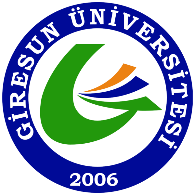 T.C.GİRESUN ÜNİVERSİTESİBelge NoİSGLİST-01T.C.GİRESUN ÜNİVERSİTESİYayın No01T.C.GİRESUN ÜNİVERSİTESİYayın Tarihi15/10/2021ALT İŞVEREN/ TAŞERON/ YÜKLENİCİ/ MÜTEAHHİT FİRMALARDAN PERSONEL ve YAPILACAK İŞ İÇİN İSTENECEK BELGELER LİSTESİYayın Tarihi15/10/2021ALT İŞVEREN/ TAŞERON/ YÜKLENİCİ/ MÜTEAHHİT FİRMALARDAN PERSONEL ve YAPILACAK İŞ İÇİN İSTENECEK BELGELER LİSTESİKurum Kodu